GIFT AIDSt Clement’s ParishThinking Of Joining?  If you pay tax simply complete aGift Aid Form and we can reclaim 25p tax for every £    you  donate.The Gift Aid Form. All we need is :Full name of the tax payer AddressTel No (Hm & Mob) / EmailNumbered Weekly Donation Envelopes are provided.Standing Order / Direct Debit Monthly donations reduce administration.Bank Ac No and Sort Code available online.Contact Gift Aid AdministratorJulian Hall Email Julianhall28@gmail.comHm Tel 0208 393 3480Mob 07801 827 805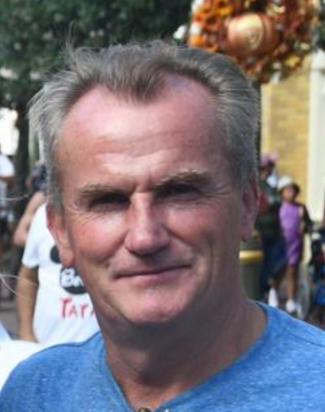 Websitewww.https://www.stclementsewell.org/      